Муниципальное бюджетное образовательное учреждение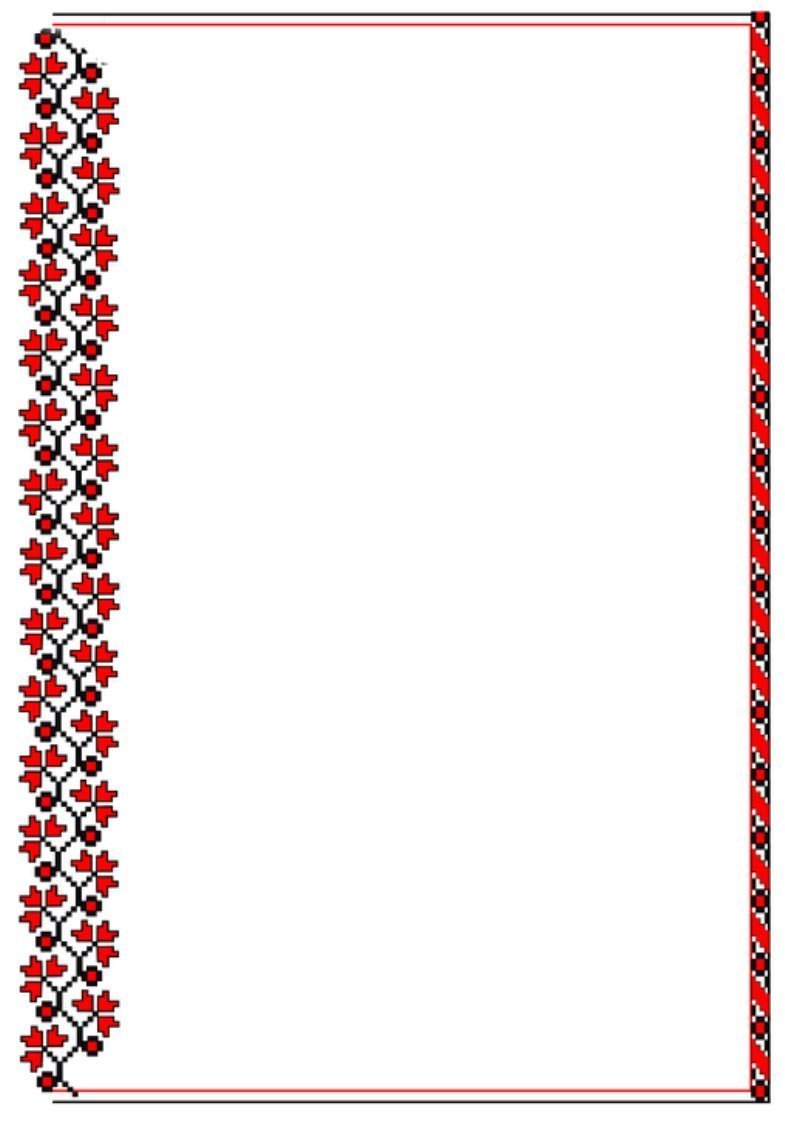 «Детский сад № 30»Проект«Реализация этнокультурного содержанияс детьми дошкольного возраста с использованием интеллект-карт».Автор: Симонова Елена АнатольевнаГлазов, 2023Пояснительная запискаС внедрением ФОП ДО в дошкольное образование каждый педагог пытается найти новые идеи, подходы, формы и методы работы в своей педагогической деятельности, которые соответствовали бы возрасту дошкольников, были бы им интересны и наиболее эффективно решали педагогические, образовательные и воспитательные задачи. Интересным инструментом, позволяющим эффективно решить задачи по этнокультурному воспитанию дошкольников, является технология визуализации, а именно – метод интеллект-карт.Интеллектуальная карта – это уникальный и простой метод запоминания информации,с помощью которого развиваются как творческие, так и речевые способности детей и активизируется мышление. Данный метод помогает пробудить у ребёнка способность к изображению окружающего мира, помогают структурировать информацию, которую ребенок предстоит усвоить, разбить ее на конкретные образные единицы.Цель: Приобщение детей старшего дошкольного возраста  к народной культуре народов Росиии и Удмуртии посредством введения в воспитательно-образовательный процесс метода Интеллект - карт.Задачи:Образовательные формирование этнокультурной компетентности стимулирование речевой активностиРазвивающие развивать национальное самосознание развитие устойчивого интереса к познанию и принятию иных культурных национальных ценностей Развивать умения и способности с помощью интеллект- карт запоминать информацию. Воспитательные воспитывать доброжелательное отношение к представителям разных этнических группУчастники проекта: Дети, родители, воспитатели.Вид проекта: краткосрочный, информационно-аналитический, творческийПредполагаемые результаты:Имеют представление о том, чтоРеспублика Удмуртия  – это часть большой страны России.что у каждого народа есть свой язык, национальные жилища, костюм, промыслы, вера и праздники;Этапы реализации:I этап: Подготовительный.Изучение методического материала и  опыта работы других педагогов. Подбор иллюстративного материала, методических пособий по теме проекта. Определение интересов, представлений детей  с помощью определенных диагностических процедур и  наблюдений.Разработка направлений по сотрудничеству с родителями по вопросам реализации данного проекта. Формирование системы использования различных методов и приемов по приобщению детей к народной культуре и традициям в организации учебно-воспитательного процесса.Составление    перспективного плана  работы. Подготовка дидактического, демонстрационного и развивающего материала. Создание  фоно- и видеотеки для сопровождения занятий, аутотренингов, музыкальных минуток.Формирование   развивающей среды. Знакомство детей с интеллект - картой .(В начале работы дети получают представления о том, что о любом предмете или явлении можно рассказать «картинками».)II этап : Основной:Освоение воспитанниками, воспитателями и родителями основ этнокультурных  категорий и ценностей.Создание условий для успешного овладения детьми этнонациональной культуры средствами разнообразной деятельности: декаративно-прикладной, изобразительной, музыкальной, художественно-речевой и театрализованной деятельности, развитие детского творчества.Проведение выставок готовых детских работ по декоративно-прикладному творчеству, изобразительной деятельности на уровне датского сада, города.Развитие коммуникативных умений (умения слушать друг друга, выражать свое мнение,  договариваться,  приходить в согласию и т.д).Развитие управленческих способностей (способность осуществлять  выбор на основе нравственных ценностей, целенаправленно действовать и достигать результатов).Развитие речевого взаимодействия (увеличение количества, объема высказываний).Развитие мотивации к общению у детей и взрослых (увеличение числа позитивных контактов внутри ДОУ и в процессе взаимодействия с социумом).Создание предпосылок для успешной адаптации ребенка в начальной школе, что обусловлено единой системой социокультурных ценностей и универсальностью используемых педагогических технологий. На данном этапе были реализованы детские проекты:«Мода моей бабушки»«Сказочная карта Удмуртии»«История одной куклы»«В каких сказках живет Лопшо Педунь»«Национальная одежда народов Удмуртии»«Блин блинок»«Глазов –прошлое и настоящее» Изготовлены авторские дидактические игры в виде интеллект-карт:Триз – игра «Где живут сказочные герои»Настольно печатная игра «Одень в национальный костюм»Настольно-печатная игра «Мой город»Настольно-печатная игра «Малые народы»Мультимедийная игра «Элементы татарского костюма»          Данные игры использовались как диагностический материалIII этап (заключительный):Промежуточная диагностика  с целью выявления  уровня этнокультурного развития детей Трансляция опыта на разных уровняхПрактическая  значимость проектаВ ходе реализации проекта дети проявляли:Инициативность и самостоятельность – проявляли заинтересованность в работе, самостоятельно выбирали предложенные материалы для изготовления кукол, старались сделать куклу самостоятельно , выражали желание украсить предметно – развивающую среду группы продуктами индивидуальной и коллективной  деятельности.Открытость внешнему миру, положительное отношение к себе и сверстникам  - проявили   желание презентовать свои работы другим детям и взрослым.Способность к фантазии, воображению, творчеству – при изготовлении интеллект карт проявляли самостоятельность в выборе, по необходимости советовались, взаимодействовали  друг с  другом, педагогами и родителями.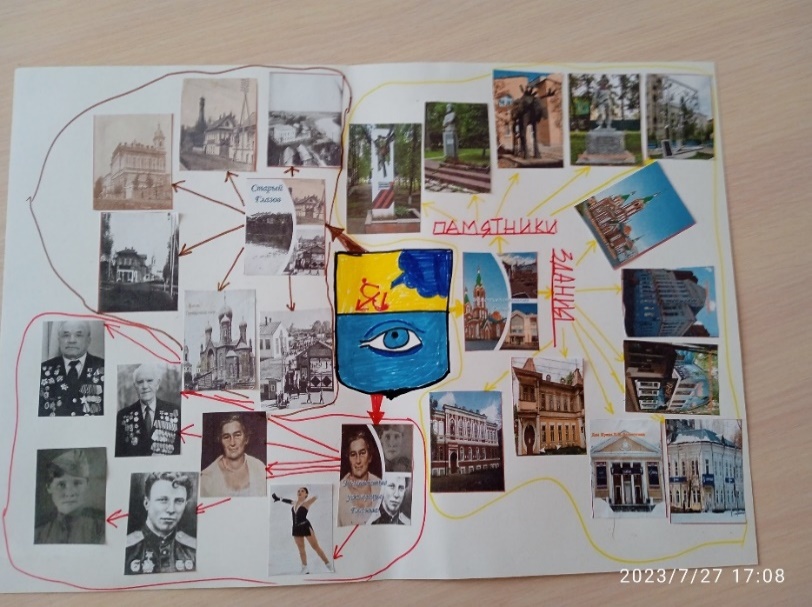 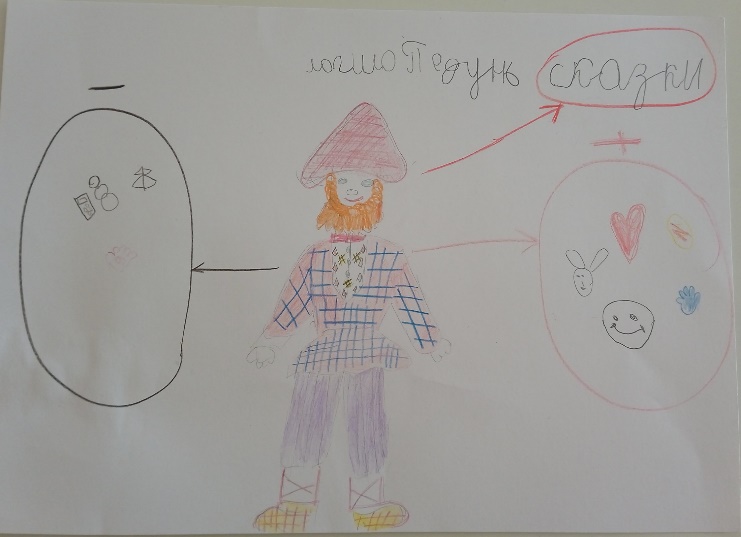 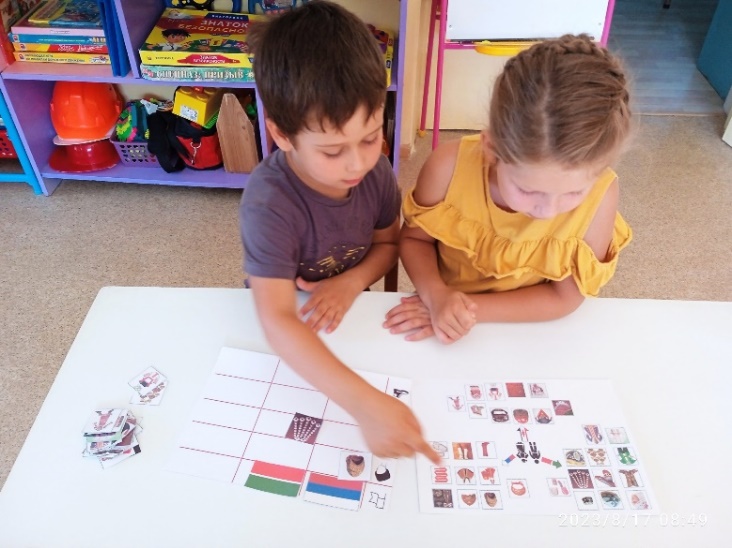 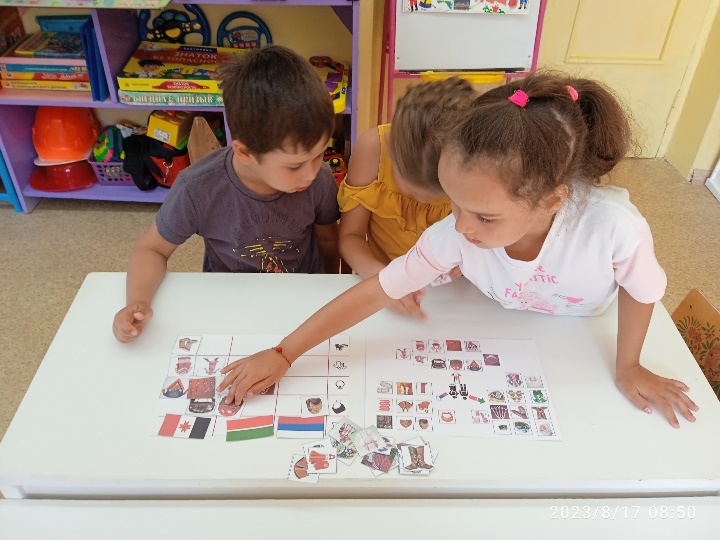 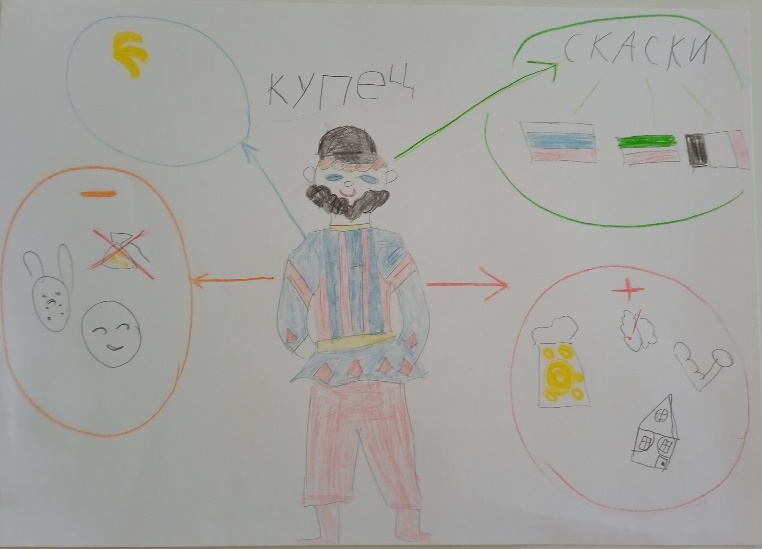 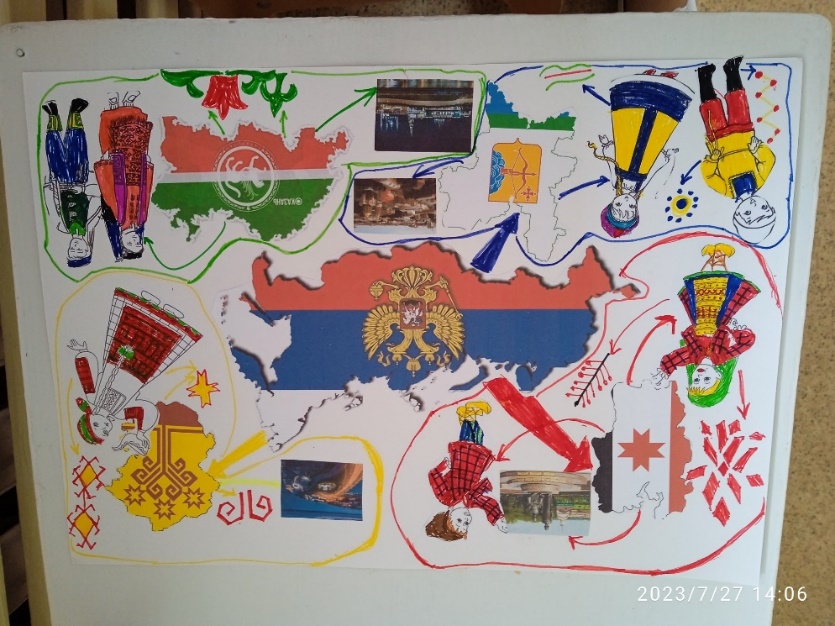 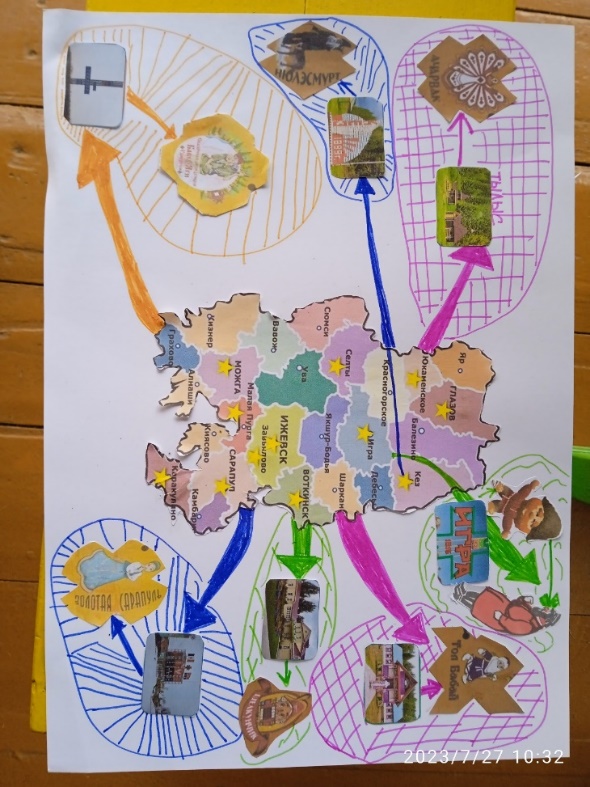 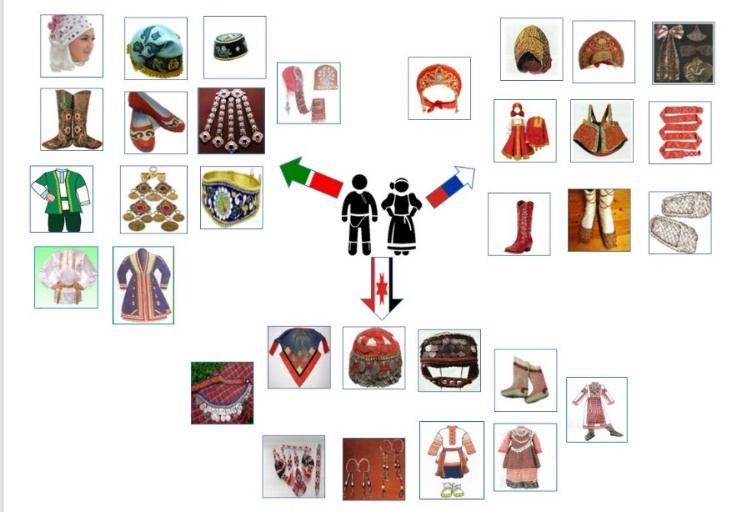 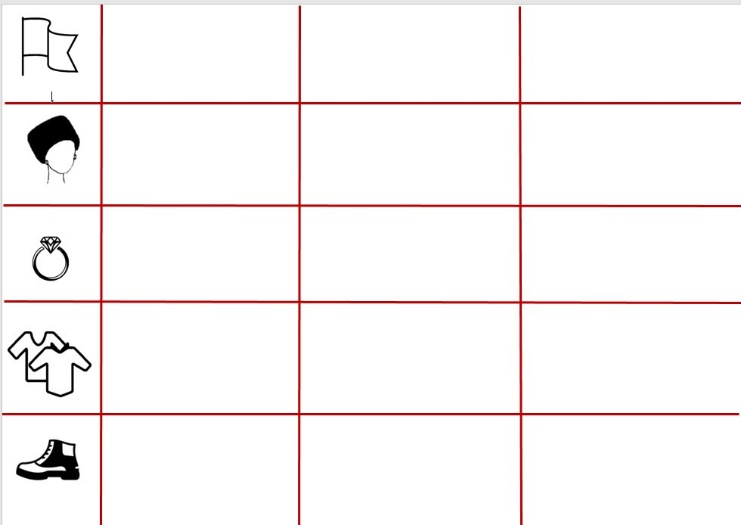 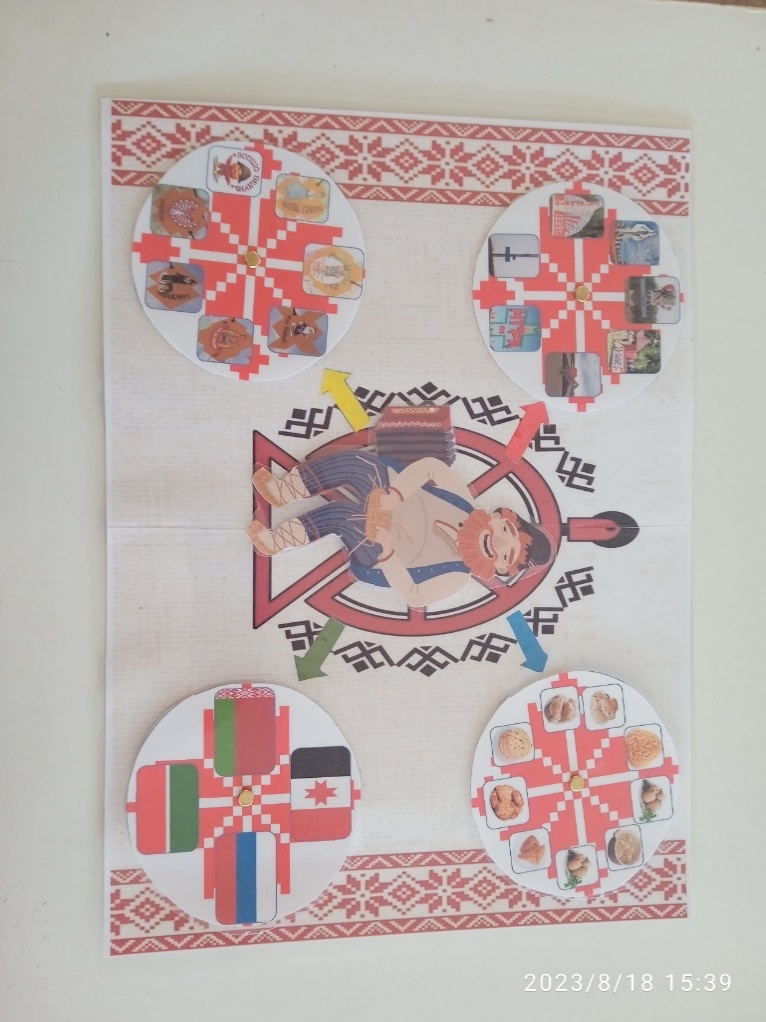 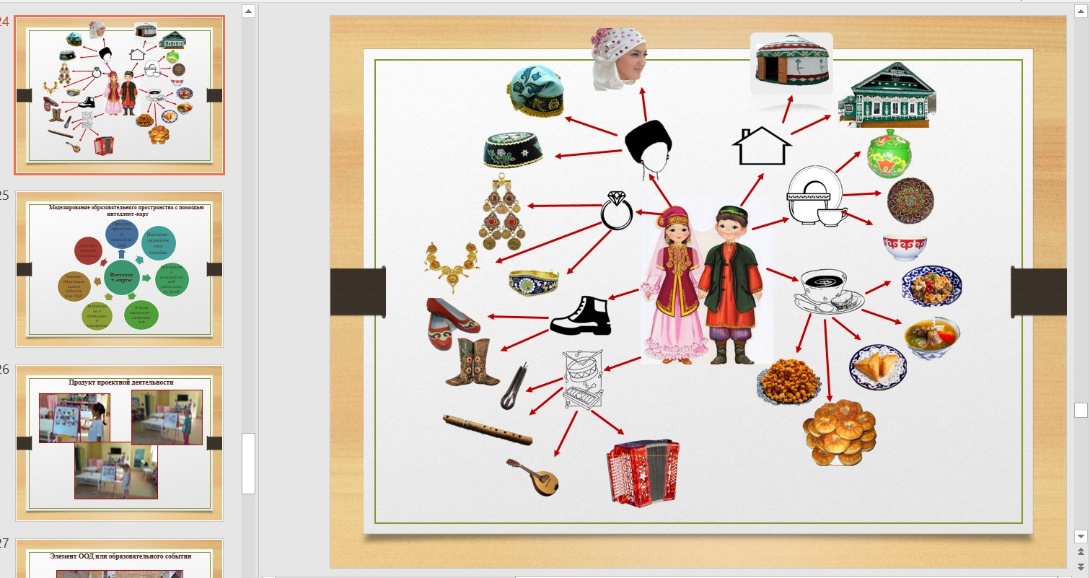 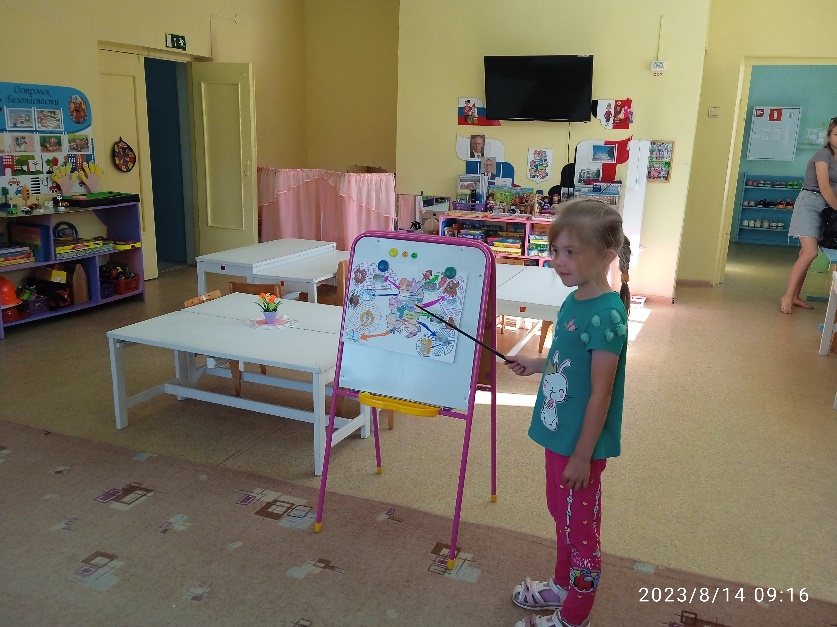 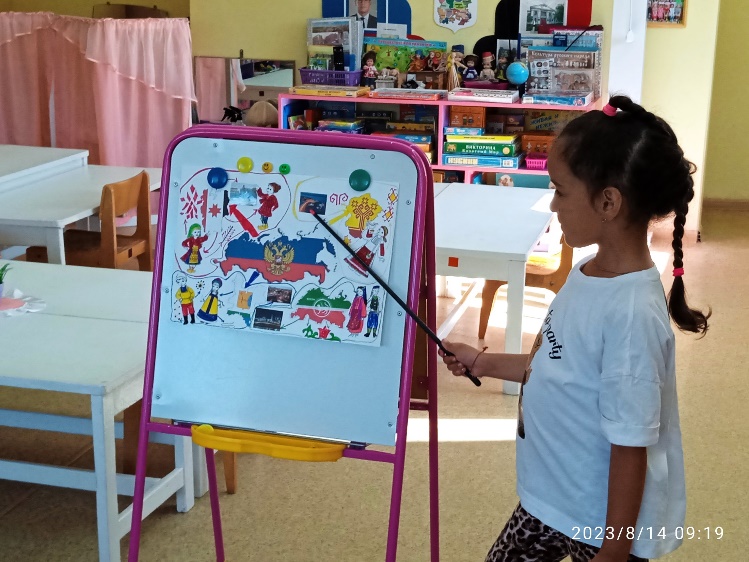 